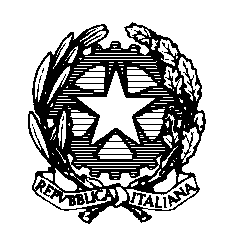 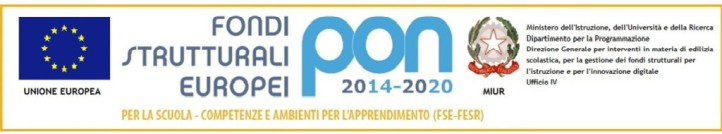 Ministero dell’Istruzione dell’Università e della RicercaISTITUTO COMPRENSIVO STATALE NERVIANO (MI)Via Roma 51 - 20014 Nerviano (MI)Tel: 0331587220 - Fax: 0331584028miic85300x@istruzione.itwww.icnerviano.edu.itov.ithttp://www.viadeiboschi.gov.it/miic85300x@pec.istruzione.itORGANIGRAMMA DELLA SICUREZZAFIGURE D’ISTITUTOFIGURE DI PLESSO ORGANIZZATIVEFIGURE DI PLESSO TECNICHECOORDINATORI DELL’EMERGENZASQUADRA DI EVACUAZIONE, GESTIONE DELLE EMERGENZE E ANTINCENDIOSQUADRA PRIMO SOCCORSONomeFormazioneDesignazioneDATORE DI LAVOROUBALDINI ANTONINO GIUSEPPEAgli atti dell’istitutoINDIVIDUATO “OPE LEGIS”RSPPPIATTI MARCOAllegati al contrattoCONTRATTO D’OPERAMEDICO COMPETENTERINALDI SALVATOREAllegati al contrattoCONTRATTO D’OPERADSGAMARINO MARTINOAgli atti dell’istitutoINDIVIDUATO “OPE LEGIS”R.S.L.FERRON ANNA MARIAAgli atti dell’istitutoELETTO DAI LAVORATORIVICARI - PREPOSTIBINA ANNA MARIABERTOCCHI ELISABETTAAgli atti dell’istitutoNOMINATI DAL DSPLESSONomeFormazioneDesignazionePREPOSTISecondaria “L. da Vinci”MARTINETTI EMANUELA
DI FRANCESCO ANTONELLAAgli atti dell’istitutoLETTERA DI NOMINAPREPOSTIPrimaria “R.L. Montalcini”DELLA VEDOVA SILVIA
IRACE MANUELAAgli atti dell’istitutoLETTERA DI NOMINAPREPOSTIPrimaria “V.dVittorio”RE SIMONA
MARCELLA MAZZONIAgli atti dell’istitutoLETTERA DI NOMINAPREPOSTOPrimaria “Madre Teresa di Calcutta” a Sant’IlarioBOLLATI SILVANAAgli atti dell’istitutoLETTERA DI NOMINAPREPOSTOPrimaria “Ada Negri” a GarbatolaMARINONI GIOVANNAAgli atti dell’istitutoLETTERA DI NOMINAPREPOSTIInfanzia “Ida Terzi” BOMBELLI SUSANNA
AMBOLDI VIRGINIAAgli atti dell’istitutoLETTERA DI NOMINAPREPOSTOInfanzia “Gianni Rodari” a Sant’IlarioFERA ELENAAgli atti dell’istitutoLETTERA DI NOMINAPREPOSTOInfanzia “Bruno Munari” a GarbatolaORIETTA PELLEGRINIAgli atti dell’istitutoLETTERA DI NOMINAPLESSOIncaricoNomeFormazioneDesignazioneSecondaria “L. da Vinci”CONTROLLI PERIODICIVIGILANZA DIV. FUMOMARTINETTI EMANUELA e BATTAGLIA FRANCESCA
CANNAVACCIUOLO FRANCOAgli atti dell’istitutoLETTERA DI NOMINAPrimaria “R.L. Montalcini”CONTROLLI PERIODICIVIGILANZA DIV. FUMOIRACE MANEULA
CARRIERI ALBINOAgli atti dell’istitutoLETTERA DI NOMINAPrimaria “V.dVittorio”ASPPCONTROLLI PERIODICIVIGILANZA DIV. FUMOBRESSAN GIOVANNA
BRESSAN GIOVANNA
BRESSAN GIOVANNAAgli atti dell’istitutoLETTERA DI NOMINAPrimaria “Madre Teresa di Calcutta” a Sant’IlarioCONTROLLI PERIODICIVIGILANZA DIV. FUMOBOLLATI SILVANA
BOLLATI SILVANAAgli atti dell’istitutoLETTERA DI NOMINAPrimaria “Ada Negri” a GarbatolaASPPCONTROLLI PERIODICIVIGILANZA DIV. FUMOMARINONI GIOVANNAMARINONI GIOVANNA
MARINONI GIOVANNAAgli atti dell’istitutoLETTERA DI NOMINAInfanzia “Ida Terzi” ASPPCONTROLLI PERIODICIVIGILANZA DIV. FUMOLAGO VALERIA
MARGHERITA MARTIGNONI e PISCIOTTA ANTONINA e 
VARANO VITTORIA
MARTIGNONI MARGHERITAAgli atti dell’istitutoLETTERA DI NOMINAInfanzia “Gianni Rodari” a Sant’IlarioCONTROLLI PERIODICIVIGILANZA DIV. FUMOFERA ELENA e RE MARTA
FERA ELENAAgli atti dell’istitutoLETTERA DI NOMINAInfanzia “Bruno Munari” a GarbatolaCONTROLLI PERIODICIVIGILANZA DIV. FUMOORIETTA PELLEGRINI e 
SERETTI LORELLA
SERETTI LORELLAAgli atti dell’istitutoLETTERA DI NOMINAPLESSONomeORARIODesignazioneSecondaria “L. da Vinci”MARTINETTI EMANUELA BEL CASTROPIERA
BERNASCONI GLORIADalle 8:00 alle 16:00LETTERA DI NOMINAPrimaria “R.L. Montalcini”IRACE MANEULA
DELLA VEDOVA SILVIA
BIMBI ELISABETTA
MORLACCHI STEFANIADalle 8:25 alle 16:35LETTERA DI NOMINAPrimaria “V.dVittorio”BRESSAN GIOVANNA
RE SIMONA
BERTOCCHI ELISABETTA
COZZI DAMIANADalle 8:25 alle 16:35LETTERA DI NOMINAPrimaria “Madre Teresa di Calcutta” a Sant’IlarioBOLLATI SILVANA
AIRAGHI ELENA
Dalle 8:25 alle 16:35LETTERA DI NOMINAPrimaria “Ada Negri” a GarbatolaMARINONI GIOVANNALAGO GABRIELLA
RE FRANCA
Dalle 8:25 alle 16:35LETTERA DI NOMINAInfanzia “Ida Terzi” LAGO VALERIA
BOMBELLI SUSANNA
AMBOLDI VIGINIADalle 9:00  alle 16.00LETTERA DI NOMINAInfanzia “Gianni Rodari” a Sant’IlarioFERA ELENA
RE MARTA
DE BERNANDI DONATADalle 9:00  alle 16.00LETTERA DI NOMINAInfanzia “Bruno Munari” a GarbatolaORIETTA PELLEGRINI 
LISI GRAZIADalle 9:00  alle 16.00LETTERA DI NOMINAPLESSONomeFormazioneDesignazioneSecondaria “L. da Vinci”MARTINETTI EMANUELA BELCASTRO PIERABERNASCONI GLORIAFRASSANITO MASSIMOSARACENO DANIELANADILE LUCIANATALELLO CALOGERAAgli atti dell’istitutoLETTERA DI NOMINAPrimaria “R.L. Montalcini”IRACE MANUELADELLA VEDOVA SILVIABIMBI ELISABETTAMORLACCHI STEFANIABRAMBILLA SIMONALA CROCE CLAUDIAPEDRIN GINAMAZZEO VINCENZINAFERRON ANNA MARIA 
Agli atti dell’istitutoLETTERA DI NOMINAPrimaria “V.dVittorio”BRESSAN GIOVANNARE SIMONACOZZI DAMIANABERTOCCHI ELISABETTASESTITO TERESANATALELLO CONCETTAAgli atti dell’istitutoLETTERA DI NOMINAPrimaria “Madre Teresa di Calcutta” a Sant’IlarioBOLLATI SILVANA
AIRAGHI ELENAFRACCHIOLLA NICOLETTAROSSETTI NICOLETTAFERRARIO MARIA GRAZIAAgli atti dell’istitutoLETTERA DI NOMINAPrimaria “Ada Negri” a GarbatolaMARINONI GIOVANNALAGO GABRIELLARE FRANCAGUARNOTTA GABRIELLADANESE CINZIASANTORO DOMENICOAgli atti dell’istitutoLETTERA DI NOMINAInfanzia “Ida Terzi” LAGO VALERIAMARGHERITA MARTIGNONI 
VARANO VITTORIABOMBELLI SUSANNAZAFFARONI LORELLAZANONI AMBROGIASALERNO GISELLA
Agli atti dell’istitutoLETTERA DI NOMINAInfanzia “Gianni Rodari” a Sant’IlarioFERA ELENA RE MARTA
RUSSO DOMENICADE BERNARDI DONATAREGOLO GIUSEPPINAAgli atti dell’istitutoLETTERA DI NOMINAInfanzia “Bruno Munari” a GarbatolaORIETTA PELLEGRINI 
SERETTI LORELLALISI GRAZIAMUSELLA BARBARABAZZANELLA SILVIAAgli atti dell’istitutoLETTERA DI NOMINAPLESSONomeFormazioneDesignazioneSecondaria “L. da Vinci”CANNAVACCIUOLO FRANCODE MARCHI ELENASTANGO GIACOMINANADILE LUCIANATALELLO CALOGERABATTAGLIA FRANCESCAROCCANOVA MARISAAgli atti dell’istitutoLETTERA DI NOMINAPrimaria “R.L. Montalcini”DELLA VEDOVA SILVIAPISANI ELENACOZZI MARIA LUISAVIGNATI MICHELAAFFABA CARLAFERRON ANNA MARIAMAZZEO VINCENZINAPEDRIN GINAAgli atti dell’istitutoLETTERA DI NOMINAPrimaria “V.dVittorio”COZZI DAMIANACOZZI ANNA MARIACASSATA VIRGINIACIPOLLA SILVIASESTITO TERESANATALELLO CONCETTASTELLUTO ASSUNTAAgli atti dell’istitutoLETTERA DI NOMINAPrimaria “Madre Teresa di Calcutta” a Sant’IlarioAIRAGHI ELENARE DONATELLAFERRARIO MARIA GRAZIAPISERA’ VINCENZARE SARTO’ MARIA LUISAAgli atti dell’istitutoLETTERA DI NOMINAPrimaria “Ada Negri” a GarbatolaLAGO GABRIELLARE FRANCACIRULLO STELLASERATI PAOLADANESE CINZIASANTORO DOMENICOAgli atti dell’istitutoLETTERA DI NOMINAInfanzia “Ida Terzi” VARANO VITTORIAZAFFARONI LORELLAZANONI AMBROGIASALERNO GISELLATERRENI ANNAGRAZIANO ROSAMAZZILLI ANTONIAZUCCHETTA SILVANA 
Agli atti dell’istitutoLETTERA DI NOMINAInfanzia “Gianni Rodari” a Sant’IlarioFERA ELENA RE MARTA
RUSSO DOMENICADE BERNARDI DONATAITALIA ANGELA RAFFAELLAAgli atti dell’istitutoLETTERA DI NOMINAInfanzia “Bruno Munari” a GarbatolaPELLEGRINI ORIETTA 
SERETTI LORELLALISI GRAZIAMUSELLA BARBARAVALERA VIVIANAAgli atti dell’istitutoLETTERA DI NOMINA